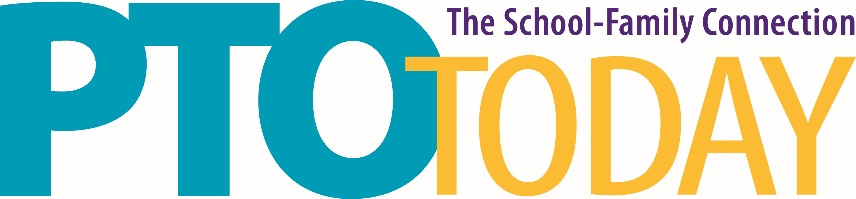 Dallas (Allen), TX			March 30, 2020 Delta Hotels Marriott Watters Creek Electrical Orders  Please click the link provided:https://www.jsav.com/exhibit-order-form-2/    The Password is:  expo Scroll down to select PTO Expo, Allen, TX.     Click the blue button “Order Equipment” Under the heading:  Power, select 120 V 15    Amp with Power Strip – Allen      $80 Add to your cart and proceed to check out. 